Course:Course:Basics of HydraulicsBasics of HydraulicsBasics of HydraulicsBasics of HydraulicsBasics of HydraulicsBasics of HydraulicsBasics of HydraulicsBasics of HydraulicsBasics of HydraulicsCourse id: ЗОUV5022Course id: ЗОUV5022Basics of HydraulicsBasics of HydraulicsBasics of HydraulicsBasics of HydraulicsBasics of HydraulicsBasics of HydraulicsBasics of HydraulicsBasics of HydraulicsBasics of HydraulicsNumber of ECTS: 6Number of ECTS: 6Basics of HydraulicsBasics of HydraulicsBasics of HydraulicsBasics of HydraulicsBasics of HydraulicsBasics of HydraulicsBasics of HydraulicsBasics of HydraulicsBasics of HydraulicsTeacher:Teacher:Prof. Atila Salvai, Ph.D.Prof. Atila Salvai, Ph.D.Prof. Atila Salvai, Ph.D.Prof. Atila Salvai, Ph.D.Prof. Atila Salvai, Ph.D.Prof. Atila Salvai, Ph.D.Prof. Atila Salvai, Ph.D.Prof. Atila Salvai, Ph.D.Prof. Atila Salvai, Ph.D.Course statusCourse statusMandatoryMandatoryMandatoryMandatoryMandatoryMandatoryMandatoryMandatoryMandatoryNumber of active teaching classes (weekly)Number of active teaching classes (weekly)Number of active teaching classes (weekly)Number of active teaching classes (weekly)Number of active teaching classes (weekly)Number of active teaching classes (weekly)Number of active teaching classes (weekly)Number of active teaching classes (weekly)Number of active teaching classes (weekly)Number of active teaching classes (weekly)Number of active teaching classes (weekly)Lectures: 45Lectures: 45Practical classes: 45Practical classes: 45Practical classes: 45Other teaching types:Other teaching types:Study research work:Study research work:Other classes:Other classes:Precondition coursesPrecondition coursesNoneNoneNoneNoneNoneNoneNoneNoneNoneEducational goal       Introducing students to the basics of hydraulics and application in water management.Educational goal       Introducing students to the basics of hydraulics and application in water management.Educational goal       Introducing students to the basics of hydraulics and application in water management.Educational goal       Introducing students to the basics of hydraulics and application in water management.Educational goal       Introducing students to the basics of hydraulics and application in water management.Educational goal       Introducing students to the basics of hydraulics and application in water management.Educational goal       Introducing students to the basics of hydraulics and application in water management.Educational goal       Introducing students to the basics of hydraulics and application in water management.Educational goal       Introducing students to the basics of hydraulics and application in water management.Educational goal       Introducing students to the basics of hydraulics and application in water management.Educational goal       Introducing students to the basics of hydraulics and application in water management.Educational outcomes       Ability of students to apply the fundamentals of hydraulics in water management.Educational outcomes       Ability of students to apply the fundamentals of hydraulics in water management.Educational outcomes       Ability of students to apply the fundamentals of hydraulics in water management.Educational outcomes       Ability of students to apply the fundamentals of hydraulics in water management.Educational outcomes       Ability of students to apply the fundamentals of hydraulics in water management.Educational outcomes       Ability of students to apply the fundamentals of hydraulics in water management.Educational outcomes       Ability of students to apply the fundamentals of hydraulics in water management.Educational outcomes       Ability of students to apply the fundamentals of hydraulics in water management.Educational outcomes       Ability of students to apply the fundamentals of hydraulics in water management.Educational outcomes       Ability of students to apply the fundamentals of hydraulics in water management.Educational outcomes       Ability of students to apply the fundamentals of hydraulics in water management.Course contentPROPERTIES OF FLUIDS (Fluid mechanics and hydraulics. Definition of a fluid. Specific weight. Mass density. Specific gravity. Viscosity. Vapor pressure. Surface tension. Capillarity. Fluid pressure).HYDROSTATIC FORCE ON SURFACES (Force exerted on plane area. Line of action of force. Horizontal and vertical component of force).BUOYANCY AND FLOTATION (Archimedes’ Principle. Stability of submerged and floating bodies).TRANSLATION AND ROTATION OF LIQUID MASSES (Horizontal motion. Vertical motion. Rotation of open and closed vessels).DIMENSIONAL ANALYSIS AND HYDRAULIC SIMILITUDE (Buckingham Pi theorem. Hydraulic models).FUNDAMENTALS OF FLUID FLOW (Three significant concepts of fluid flow. Steady flow. Uniform flow. Equation of continuity. Energy equation. Velocity head and kinetic-energy correction factor. Bernoulli theorem. Energy line. Hydraulic grade line. Power).Course contentPROPERTIES OF FLUIDS (Fluid mechanics and hydraulics. Definition of a fluid. Specific weight. Mass density. Specific gravity. Viscosity. Vapor pressure. Surface tension. Capillarity. Fluid pressure).HYDROSTATIC FORCE ON SURFACES (Force exerted on plane area. Line of action of force. Horizontal and vertical component of force).BUOYANCY AND FLOTATION (Archimedes’ Principle. Stability of submerged and floating bodies).TRANSLATION AND ROTATION OF LIQUID MASSES (Horizontal motion. Vertical motion. Rotation of open and closed vessels).DIMENSIONAL ANALYSIS AND HYDRAULIC SIMILITUDE (Buckingham Pi theorem. Hydraulic models).FUNDAMENTALS OF FLUID FLOW (Three significant concepts of fluid flow. Steady flow. Uniform flow. Equation of continuity. Energy equation. Velocity head and kinetic-energy correction factor. Bernoulli theorem. Energy line. Hydraulic grade line. Power).Course contentPROPERTIES OF FLUIDS (Fluid mechanics and hydraulics. Definition of a fluid. Specific weight. Mass density. Specific gravity. Viscosity. Vapor pressure. Surface tension. Capillarity. Fluid pressure).HYDROSTATIC FORCE ON SURFACES (Force exerted on plane area. Line of action of force. Horizontal and vertical component of force).BUOYANCY AND FLOTATION (Archimedes’ Principle. Stability of submerged and floating bodies).TRANSLATION AND ROTATION OF LIQUID MASSES (Horizontal motion. Vertical motion. Rotation of open and closed vessels).DIMENSIONAL ANALYSIS AND HYDRAULIC SIMILITUDE (Buckingham Pi theorem. Hydraulic models).FUNDAMENTALS OF FLUID FLOW (Three significant concepts of fluid flow. Steady flow. Uniform flow. Equation of continuity. Energy equation. Velocity head and kinetic-energy correction factor. Bernoulli theorem. Energy line. Hydraulic grade line. Power).Course contentPROPERTIES OF FLUIDS (Fluid mechanics and hydraulics. Definition of a fluid. Specific weight. Mass density. Specific gravity. Viscosity. Vapor pressure. Surface tension. Capillarity. Fluid pressure).HYDROSTATIC FORCE ON SURFACES (Force exerted on plane area. Line of action of force. Horizontal and vertical component of force).BUOYANCY AND FLOTATION (Archimedes’ Principle. Stability of submerged and floating bodies).TRANSLATION AND ROTATION OF LIQUID MASSES (Horizontal motion. Vertical motion. Rotation of open and closed vessels).DIMENSIONAL ANALYSIS AND HYDRAULIC SIMILITUDE (Buckingham Pi theorem. Hydraulic models).FUNDAMENTALS OF FLUID FLOW (Three significant concepts of fluid flow. Steady flow. Uniform flow. Equation of continuity. Energy equation. Velocity head and kinetic-energy correction factor. Bernoulli theorem. Energy line. Hydraulic grade line. Power).Course contentPROPERTIES OF FLUIDS (Fluid mechanics and hydraulics. Definition of a fluid. Specific weight. Mass density. Specific gravity. Viscosity. Vapor pressure. Surface tension. Capillarity. Fluid pressure).HYDROSTATIC FORCE ON SURFACES (Force exerted on plane area. Line of action of force. Horizontal and vertical component of force).BUOYANCY AND FLOTATION (Archimedes’ Principle. Stability of submerged and floating bodies).TRANSLATION AND ROTATION OF LIQUID MASSES (Horizontal motion. Vertical motion. Rotation of open and closed vessels).DIMENSIONAL ANALYSIS AND HYDRAULIC SIMILITUDE (Buckingham Pi theorem. Hydraulic models).FUNDAMENTALS OF FLUID FLOW (Three significant concepts of fluid flow. Steady flow. Uniform flow. Equation of continuity. Energy equation. Velocity head and kinetic-energy correction factor. Bernoulli theorem. Energy line. Hydraulic grade line. Power).Course contentPROPERTIES OF FLUIDS (Fluid mechanics and hydraulics. Definition of a fluid. Specific weight. Mass density. Specific gravity. Viscosity. Vapor pressure. Surface tension. Capillarity. Fluid pressure).HYDROSTATIC FORCE ON SURFACES (Force exerted on plane area. Line of action of force. Horizontal and vertical component of force).BUOYANCY AND FLOTATION (Archimedes’ Principle. Stability of submerged and floating bodies).TRANSLATION AND ROTATION OF LIQUID MASSES (Horizontal motion. Vertical motion. Rotation of open and closed vessels).DIMENSIONAL ANALYSIS AND HYDRAULIC SIMILITUDE (Buckingham Pi theorem. Hydraulic models).FUNDAMENTALS OF FLUID FLOW (Three significant concepts of fluid flow. Steady flow. Uniform flow. Equation of continuity. Energy equation. Velocity head and kinetic-energy correction factor. Bernoulli theorem. Energy line. Hydraulic grade line. Power).Course contentPROPERTIES OF FLUIDS (Fluid mechanics and hydraulics. Definition of a fluid. Specific weight. Mass density. Specific gravity. Viscosity. Vapor pressure. Surface tension. Capillarity. Fluid pressure).HYDROSTATIC FORCE ON SURFACES (Force exerted on plane area. Line of action of force. Horizontal and vertical component of force).BUOYANCY AND FLOTATION (Archimedes’ Principle. Stability of submerged and floating bodies).TRANSLATION AND ROTATION OF LIQUID MASSES (Horizontal motion. Vertical motion. Rotation of open and closed vessels).DIMENSIONAL ANALYSIS AND HYDRAULIC SIMILITUDE (Buckingham Pi theorem. Hydraulic models).FUNDAMENTALS OF FLUID FLOW (Three significant concepts of fluid flow. Steady flow. Uniform flow. Equation of continuity. Energy equation. Velocity head and kinetic-energy correction factor. Bernoulli theorem. Energy line. Hydraulic grade line. Power).Course contentPROPERTIES OF FLUIDS (Fluid mechanics and hydraulics. Definition of a fluid. Specific weight. Mass density. Specific gravity. Viscosity. Vapor pressure. Surface tension. Capillarity. Fluid pressure).HYDROSTATIC FORCE ON SURFACES (Force exerted on plane area. Line of action of force. Horizontal and vertical component of force).BUOYANCY AND FLOTATION (Archimedes’ Principle. Stability of submerged and floating bodies).TRANSLATION AND ROTATION OF LIQUID MASSES (Horizontal motion. Vertical motion. Rotation of open and closed vessels).DIMENSIONAL ANALYSIS AND HYDRAULIC SIMILITUDE (Buckingham Pi theorem. Hydraulic models).FUNDAMENTALS OF FLUID FLOW (Three significant concepts of fluid flow. Steady flow. Uniform flow. Equation of continuity. Energy equation. Velocity head and kinetic-energy correction factor. Bernoulli theorem. Energy line. Hydraulic grade line. Power).Course contentPROPERTIES OF FLUIDS (Fluid mechanics and hydraulics. Definition of a fluid. Specific weight. Mass density. Specific gravity. Viscosity. Vapor pressure. Surface tension. Capillarity. Fluid pressure).HYDROSTATIC FORCE ON SURFACES (Force exerted on plane area. Line of action of force. Horizontal and vertical component of force).BUOYANCY AND FLOTATION (Archimedes’ Principle. Stability of submerged and floating bodies).TRANSLATION AND ROTATION OF LIQUID MASSES (Horizontal motion. Vertical motion. Rotation of open and closed vessels).DIMENSIONAL ANALYSIS AND HYDRAULIC SIMILITUDE (Buckingham Pi theorem. Hydraulic models).FUNDAMENTALS OF FLUID FLOW (Three significant concepts of fluid flow. Steady flow. Uniform flow. Equation of continuity. Energy equation. Velocity head and kinetic-energy correction factor. Bernoulli theorem. Energy line. Hydraulic grade line. Power).Course contentPROPERTIES OF FLUIDS (Fluid mechanics and hydraulics. Definition of a fluid. Specific weight. Mass density. Specific gravity. Viscosity. Vapor pressure. Surface tension. Capillarity. Fluid pressure).HYDROSTATIC FORCE ON SURFACES (Force exerted on plane area. Line of action of force. Horizontal and vertical component of force).BUOYANCY AND FLOTATION (Archimedes’ Principle. Stability of submerged and floating bodies).TRANSLATION AND ROTATION OF LIQUID MASSES (Horizontal motion. Vertical motion. Rotation of open and closed vessels).DIMENSIONAL ANALYSIS AND HYDRAULIC SIMILITUDE (Buckingham Pi theorem. Hydraulic models).FUNDAMENTALS OF FLUID FLOW (Three significant concepts of fluid flow. Steady flow. Uniform flow. Equation of continuity. Energy equation. Velocity head and kinetic-energy correction factor. Bernoulli theorem. Energy line. Hydraulic grade line. Power).Course contentPROPERTIES OF FLUIDS (Fluid mechanics and hydraulics. Definition of a fluid. Specific weight. Mass density. Specific gravity. Viscosity. Vapor pressure. Surface tension. Capillarity. Fluid pressure).HYDROSTATIC FORCE ON SURFACES (Force exerted on plane area. Line of action of force. Horizontal and vertical component of force).BUOYANCY AND FLOTATION (Archimedes’ Principle. Stability of submerged and floating bodies).TRANSLATION AND ROTATION OF LIQUID MASSES (Horizontal motion. Vertical motion. Rotation of open and closed vessels).DIMENSIONAL ANALYSIS AND HYDRAULIC SIMILITUDE (Buckingham Pi theorem. Hydraulic models).FUNDAMENTALS OF FLUID FLOW (Three significant concepts of fluid flow. Steady flow. Uniform flow. Equation of continuity. Energy equation. Velocity head and kinetic-energy correction factor. Bernoulli theorem. Energy line. Hydraulic grade line. Power).Teaching methods       Practice, Consultations.Teaching methods       Practice, Consultations.Teaching methods       Practice, Consultations.Teaching methods       Practice, Consultations.Teaching methods       Practice, Consultations.Teaching methods       Practice, Consultations.Teaching methods       Practice, Consultations.Teaching methods       Practice, Consultations.Teaching methods       Practice, Consultations.Teaching methods       Practice, Consultations.Teaching methods       Practice, Consultations.Knowledge evaluation (maximum 100 points)Knowledge evaluation (maximum 100 points)Knowledge evaluation (maximum 100 points)Knowledge evaluation (maximum 100 points)Knowledge evaluation (maximum 100 points)Knowledge evaluation (maximum 100 points)Knowledge evaluation (maximum 100 points)Knowledge evaluation (maximum 100 points)Knowledge evaluation (maximum 100 points)Knowledge evaluation (maximum 100 points)Knowledge evaluation (maximum 100 points)Pre-examination obligationsPre-examination obligationsPre-examination obligationsMandatoryPointsPointsFinal examFinal examMandatoryMandatoryPointsLecture attendanceLecture attendanceLecture attendanceNoOral part of the examOral part of the examYesYes40Exercise attendanceExercise attendanceExercise attendanceNo Term paper Term paper Term paperYes6060Literature Literature Literature Literature Literature Literature Literature Literature Literature Literature Literature Ord.AuthorAuthorTitleTitleTitlePublisherPublisherPublisherPublisherYearSalvai, A.Salvai, A.HydraulicsHydraulicsHydraulicsScript (in Serbian)Script (in Serbian)Script (in Serbian)Script (in Serbian)2014.Ranald V. GilesRanald V. GilesTheory and Problems of Fluid Mechanics and HydraulicsTheory and Problems of Fluid Mechanics and HydraulicsTheory and Problems of Fluid Mechanics and HydraulicsMcGrow-Hill book CompanyMcGrow-Hill book CompanyMcGrow-Hill book CompanyMcGrow-Hill book Company1962.Victor, L., Streetar, E., Benjamin, W.Victor, L., Streetar, E., Benjamin, W.Fluid MechanicsFluid MechanicsFluid MechanicsMcGrow-Hill book CompanyMcGrow-Hill book CompanyMcGrow-Hill book CompanyMcGrow-Hill book Company1985.Ven Te ChowVen Te ChowOpen-Channel HydraulicsOpen-Channel HydraulicsOpen-Channel HydraulicsMcGraw-Hill book CompanyMcGraw-Hill book CompanyMcGraw-Hill book CompanyMcGraw-Hill book Company1959.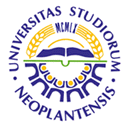 UNIVERSITY OF NOVI SADFACULTY OF AGRICULTURE 21000 NOVI SAD, TRG DOSITEJA OBRADOVIĆA 8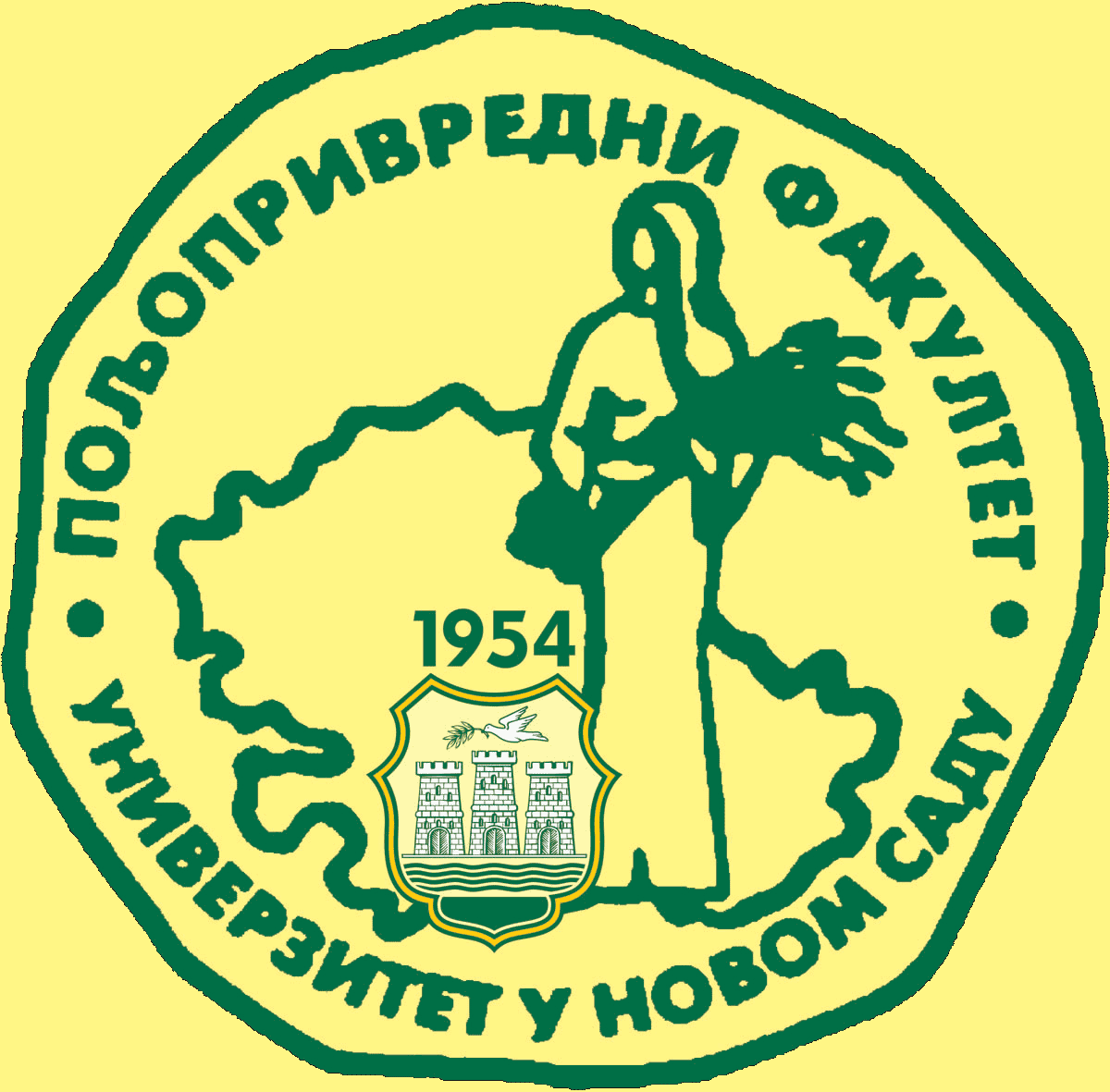 Study Programme AccreditationUNDERGRADUATE ACADEMIC STUDIES        WATER MANAGEMENTTable 5.2 Course specificationTable 5.2 Course specificationTable 5.2 Course specification